                        ТЕСТ ПО ИСТОРИИ ВЕЛИКОЙ ОТЕЧЕСТВЕННОЙ ВОЙНЫ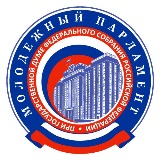 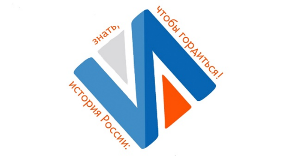 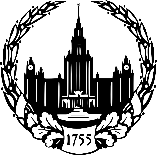                            #КАЖДЫЙДЕНЬГОРЖУСЬРОССИЕЙ    #КДГР                                          Молодежный парламент при Государственной Думе                        ТЕСТ ПО ИСТОРИИ ВЕЛИКОЙ ОТЕЧЕСТВЕННОЙ ВОЙНЫ                           #КАЖДЫЙДЕНЬГОРЖУСЬРОССИЕЙ    #КДГР                                          Молодежный парламент при Государственной Думе                        ТЕСТ ПО ИСТОРИИ ВЕЛИКОЙ ОТЕЧЕСТВЕННОЙ ВОЙНЫ                           #КАЖДЫЙДЕНЬГОРЖУСЬРОССИЕЙ    #КДГР                                          Молодежный парламент при Государственной Думе                        ТЕСТ ПО ИСТОРИИ ВЕЛИКОЙ ОТЕЧЕСТВЕННОЙ ВОЙНЫ                           #КАЖДЫЙДЕНЬГОРЖУСЬРОССИЕЙ    #КДГР                                          Молодежный парламент при Государственной Думе                        ТЕСТ ПО ИСТОРИИ ВЕЛИКОЙ ОТЕЧЕСТВЕННОЙ ВОЙНЫ                           #КАЖДЫЙДЕНЬГОРЖУСЬРОССИЕЙ    #КДГР                                          Молодежный парламент при Государственной Думе                        ТЕСТ ПО ИСТОРИИ ВЕЛИКОЙ ОТЕЧЕСТВЕННОЙ ВОЙНЫ                           #КАЖДЫЙДЕНЬГОРЖУСЬРОССИЕЙ    #КДГР                                          Молодежный парламент при Государственной ДумеИдентификационный номер ___________Ваш регион______________________Ваш регион______________________Ваш пол_________________________Ваш пол_________________________Ваш возраст______________________1. Кто дважды был номинирован на Нобелевскую премию за заслуги, предпринятые для завершения Второй мировой войны? а) Уинстон Черчилль;б) Иосиф Сталин;в) Франклин Рузвельт;г) Георгий Жуков.1. Кто дважды был номинирован на Нобелевскую премию за заслуги, предпринятые для завершения Второй мировой войны? а) Уинстон Черчилль;б) Иосиф Сталин;в) Франклин Рузвельт;г) Георгий Жуков.2. Переговоры В.М. Молотова и И. Риббентропа в конце ноября 1940 года касались:а) «Английского наследства»;б) Отношений с Японией;в) Положения дел в Испании;г)  Территориальных претензий к Финляндии.2. Переговоры В.М. Молотова и И. Риббентропа в конце ноября 1940 года касались:а) «Английского наследства»;б) Отношений с Японией;в) Положения дел в Испании;г)  Территориальных претензий к Финляндии.3. В ходе какой битвы началась операция советских партизан «Рельсовая война»?а) Московская битва;б) Сталинградская битва;в) Курская битва;г) Висло-Одерской наступательная операция.3. В ходе какой битвы началась операция советских партизан «Рельсовая война»?а) Московская битва;б) Сталинградская битва;в) Курская битва;г) Висло-Одерской наступательная операция.4. Для сокрытия подготовки нападения на Советский Союз германское командование усиливало мероприятия по дезинформации. Предусматривалось создать ложное представление относительно намерений немецкого командования, акцентируя при этом внимание на подготовке ряда операций. Против какой страны предполагалось провести операцию «Марита»?а) Болгария;б) Англия;в) Франция;г) Греция.4. Для сокрытия подготовки нападения на Советский Союз германское командование усиливало мероприятия по дезинформации. Предусматривалось создать ложное представление относительно намерений немецкого командования, акцентируя при этом внимание на подготовке ряда операций. Против какой страны предполагалось провести операцию «Марита»?а) Болгария;б) Англия;в) Франция;г) Греция.5. 35 батарея – одно из наиболее мощных фортификационных артиллерийских сооружений береговой обороны Главной военно-морской базы Черноморского флота СССР героически действовала на протяжении практически всей обороны Севастополя 1941 – 1942 годов. Как называли эту батарею немцы? а) «Максим Горький II»;б) «Лев Толстой»;в) «Пирогов»;г) «Лейтенант Шмидт».5. 35 батарея – одно из наиболее мощных фортификационных артиллерийских сооружений береговой обороны Главной военно-морской базы Черноморского флота СССР героически действовала на протяжении практически всей обороны Севастополя 1941 – 1942 годов. Как называли эту батарею немцы? а) «Максим Горький II»;б) «Лев Толстой»;в) «Пирогов»;г) «Лейтенант Шмидт».6. В годы Великой Отечественной войны были учреждены ордена в честь великих русских полководцев – Александра Невского, Александра Суворова и Михаила Кутузова. За какие заслуги награждали этими орденами?а) за руководство успешной операцией и сохранение жизни солдат при выполнении задания; б) за успешное проведение боевых операций в масштабе фронта, которые привели к коренным изменениям обстановки в пользу советских войск;в) за участие в героических оборонительных сражениях;г) за уничтожение большего числа вражеской техники.6. В годы Великой Отечественной войны были учреждены ордена в честь великих русских полководцев – Александра Невского, Александра Суворова и Михаила Кутузова. За какие заслуги награждали этими орденами?а) за руководство успешной операцией и сохранение жизни солдат при выполнении задания; б) за успешное проведение боевых операций в масштабе фронта, которые привели к коренным изменениям обстановки в пользу советских войск;в) за участие в героических оборонительных сражениях;г) за уничтожение большего числа вражеской техники.7. Отметьте имя поэтессы, которая в годы Великой Отечественной войны оставалась в осаждённом Ленинграде, почти ежедневно работала на радио и обращалась к мужеству жителей города. Тогда творческая биография поэта полностью слилась воедино с биографией миллионов.а) М. Цветаева;б) О. Берггольц;в) Н. Матвеева;г) М. Алигер.7. Отметьте имя поэтессы, которая в годы Великой Отечественной войны оставалась в осаждённом Ленинграде, почти ежедневно работала на радио и обращалась к мужеству жителей города. Тогда творческая биография поэта полностью слилась воедино с биографией миллионов.а) М. Цветаева;б) О. Берггольц;в) Н. Матвеева;г) М. Алигер.8. Известно, что в кабинете А. Гитлера после окончания войны был обнаружен камень, который он взял из развалин моста, находившегося в одной из Советских крепостей. Как она называлась?а) Смоленская;б) Мирская;в) Брестская;г)  Минская.8. Известно, что в кабинете А. Гитлера после окончания войны был обнаружен камень, который он взял из развалин моста, находившегося в одной из Советских крепостей. Как она называлась?а) Смоленская;б) Мирская;в) Брестская;г)  Минская.9. Какой город-герой не был захвачен врагом во время Великой Отечественной войны?а) Киев;б) Тула;в) Смоленск;г) Ржев.9. Какой город-герой не был захвачен врагом во время Великой Отечественной войны?а) Киев;б) Тула;в) Смоленск;г) Ржев.10. Система укреплений, построенных Советским Союзом в 1940 – 1941 гг. вдоль новой западной границы после того, как СССР присоединил республики Прибалтики, западные области Украины, Белоруссии и Бессарабию, получила название:а) Линия Сталина;б) Линия Молотова;в) Линия Литвинова;г) Линия Ворошилова. 10. Система укреплений, построенных Советским Союзом в 1940 – 1941 гг. вдоль новой западной границы после того, как СССР присоединил республики Прибалтики, западные области Украины, Белоруссии и Бессарабию, получила название:а) Линия Сталина;б) Линия Молотова;в) Линия Литвинова;г) Линия Ворошилова. 11. Эта военная операция вошла в историю как самое стремительное наступление. Один из немецких генералов написал, что Европа не знала ничего подобного со времени гибели Римской империи.а) Висло-Одерская операция;б) Корсунь-Шевченковская;в) Ясско-Кишиневская;г)  Восточно-Карпатская.11. Эта военная операция вошла в историю как самое стремительное наступление. Один из немецких генералов написал, что Европа не знала ничего подобного со времени гибели Римской империи.а) Висло-Одерская операция;б) Корсунь-Шевченковская;в) Ясско-Кишиневская;г)  Восточно-Карпатская.12. В память о подвиге этих людей с 2013 года проходит акция «Курсантская ленточка». Курсантская ленточка — символ памяти о подвиге:а) Севастопольских курсантов морского училища;б) Кремлевских курсантов;в) Курских курсантов;г) Подольских курсантов.12. В память о подвиге этих людей с 2013 года проходит акция «Курсантская ленточка». Курсантская ленточка — символ памяти о подвиге:а) Севастопольских курсантов морского училища;б) Кремлевских курсантов;в) Курских курсантов;г) Подольских курсантов.13. Когда проходила операция, о которой идёт речь в отрывке из воспоминаний?«Перед войсками четырёх фронтов были поставлены важные стратегические и политические задачи: ликвидировать выступ противника в районе Витебска, Бобруйска, Минска; освободить Белорусскую Советскую Социалистическую Республику. А далее – начать освобождение братской Польши и перенести военные действия на территорию фашистской Германии. Большое значение предавалось организации взаимодействия, в особенности между 3-м и 1-м Белорусскими фронтами: именно их войска должны были быстро продвинуться на запад и сомкнуться своими флангами западнее Минска…»а) 1942 г.; б) 1943 г.; в) 1944 г.;г) 1945 г.13. Когда проходила операция, о которой идёт речь в отрывке из воспоминаний?«Перед войсками четырёх фронтов были поставлены важные стратегические и политические задачи: ликвидировать выступ противника в районе Витебска, Бобруйска, Минска; освободить Белорусскую Советскую Социалистическую Республику. А далее – начать освобождение братской Польши и перенести военные действия на территорию фашистской Германии. Большое значение предавалось организации взаимодействия, в особенности между 3-м и 1-м Белорусскими фронтами: именно их войска должны были быстро продвинуться на запад и сомкнуться своими флангами западнее Минска…»а) 1942 г.; б) 1943 г.; в) 1944 г.;г) 1945 г.14. …Нам свои боевыеНе носить ордена.Вам все это, живые.Нам - отрада одна,Что недаром боролисьМы за родину-мать.Пусть не слышен наш голос,Вы должны его знать.Где был убит герой этого стихотворения А. Твардовского?а) подо Ржевом;б) под Москвой;в) под Сталинградом;г) в Севастополе.14. …Нам свои боевыеНе носить ордена.Вам все это, живые.Нам - отрада одна,Что недаром боролисьМы за родину-мать.Пусть не слышен наш голос,Вы должны его знать.Где был убит герой этого стихотворения А. Твардовского?а) подо Ржевом;б) под Москвой;в) под Сталинградом;г) в Севастополе.15. Во время войны на различных фронтах служило свыше 60 тысяч собак. Четвероногие бойцы-диверсанты пустили под откос десятки вражеских эшелонов. Более 300 единиц бронетехники противника уничтожили собаки-истребители танков. Сапёрам активно помогали дрессированные собаки. Одна из них обнаружила при разминировании участков в европейских странах в последний год войны 7468 мин и более 150 снарядов. Незадолго до Парада Победы в Москве 24 июня 1945 г. пёс получил ранение и не мог пройти в составе школы военных собак. Тогда Сталин приказал нести собаку по Красной площади на своей шинели. Назовите кличку собаки:а) Лорд; б) Джульбарс;в) Мухтар;г) Цезарь.15. Во время войны на различных фронтах служило свыше 60 тысяч собак. Четвероногие бойцы-диверсанты пустили под откос десятки вражеских эшелонов. Более 300 единиц бронетехники противника уничтожили собаки-истребители танков. Сапёрам активно помогали дрессированные собаки. Одна из них обнаружила при разминировании участков в европейских странах в последний год войны 7468 мин и более 150 снарядов. Незадолго до Парада Победы в Москве 24 июня 1945 г. пёс получил ранение и не мог пройти в составе школы военных собак. Тогда Сталин приказал нести собаку по Красной площади на своей шинели. Назовите кличку собаки:а) Лорд; б) Джульбарс;в) Мухтар;г) Цезарь.16. Единственной в мире женщиной, совершившей таран, стала летчица, которая за годы войны она успела совершить 40 боевых вылетов, участвовала в 12 воздушных боях. 12 сентября 1941 года она была атакована немецкими «Ме-109», сумела сбить один самолет, а когда закончился боезапас, протаранила самолет врага, уничтожив его. Ей было 24 года. За свой подвиг она была награждена орденом Ленина, а в 1990 году ей было посмертно присвоено звание Героя Советского Союза. Назовите ее имя.а) Екатерина Зеленко;б) Екатерина Буданова;в) Вера Волошина;г) Лидия Литвяк.16. Единственной в мире женщиной, совершившей таран, стала летчица, которая за годы войны она успела совершить 40 боевых вылетов, участвовала в 12 воздушных боях. 12 сентября 1941 года она была атакована немецкими «Ме-109», сумела сбить один самолет, а когда закончился боезапас, протаранила самолет врага, уничтожив его. Ей было 24 года. За свой подвиг она была награждена орденом Ленина, а в 1990 году ей было посмертно присвоено звание Героя Советского Союза. Назовите ее имя.а) Екатерина Зеленко;б) Екатерина Буданова;в) Вера Волошина;г) Лидия Литвяк.17. В СССР эрзац-танки решили переделывать из простых тракторов, покрытых листами брони. Советские солдаты Великой Отечественной войны в шутку называли такие машины НИ-1, что означает «На испуг». В дальнейшем, с увеличением количества выпущенных бронетракторов, из НИ-1 был создан танковый батальон под командованием ст. лейтенанта Н. И. Юдина. Где впервые были использованы НИ-1: а) во время Московской битвы в 1941 – 1942 гг.;б) во время обороны Одессы;в) при обороне Ленинграда в 1941 г.;г) в период Сталинградской битвы.17. В СССР эрзац-танки решили переделывать из простых тракторов, покрытых листами брони. Советские солдаты Великой Отечественной войны в шутку называли такие машины НИ-1, что означает «На испуг». В дальнейшем, с увеличением количества выпущенных бронетракторов, из НИ-1 был создан танковый батальон под командованием ст. лейтенанта Н. И. Юдина. Где впервые были использованы НИ-1: а) во время Московской битвы в 1941 – 1942 гг.;б) во время обороны Одессы;в) при обороне Ленинграда в 1941 г.;г) в период Сталинградской битвы.18. В боях за этот город советские воины проявили чудеса отваги. В течение 26 дней шли упорные кровопролитные бои, во время которых войска 24-й армии при поддержке авиации разгромили группировку немецко-фашистских войск и 6 сентября 1941 г. над этим городом снова взвился красный флаг. У врага был отбит первый советский город. 14 солдатам и офицерам было присвоено звание Героя Советского Союза. Здесь во время самых ожесточённых боёв 1941 года родилась Советская гвардия. Назовите этот город.а) Смоленск;б) Ржев;в) Ельня;г) Вязьма.18. В боях за этот город советские воины проявили чудеса отваги. В течение 26 дней шли упорные кровопролитные бои, во время которых войска 24-й армии при поддержке авиации разгромили группировку немецко-фашистских войск и 6 сентября 1941 г. над этим городом снова взвился красный флаг. У врага был отбит первый советский город. 14 солдатам и офицерам было присвоено звание Героя Советского Союза. Здесь во время самых ожесточённых боёв 1941 года родилась Советская гвардия. Назовите этот город.а) Смоленск;б) Ржев;в) Ельня;г) Вязьма.19. О каком сражении Великой Отечественной войны идет речь в отрывке из воспоминаний?«С первых же минут сражения две мощных лавины танков в глубоком построении, поднимая тучи пыли и дыма, двинулись навстречу друг другу. Со стороны противника здесь, на прохоровском плацдарме, участвовало до 700 тяжелых, средних и легких танков в сопровождении значительного количества самоходной артиллерии… Первый эшелон наших танков на полном ходу врезался в боевые порядки немецко-фашистских войск. Сквозная танковая атака была настолько стремительна, что передовые ряды наших танков пронизали весь строй противника, нарушив и перемешав его боевые порядки… Сражение длилось до позднего вечера. Сцепившиеся в один гигантский клубок танки уже не могли разойтись».а) Сталинградская битва; б) битва на Курской дуге;в) оборона Севастополя;г) Берлинская операция.19. О каком сражении Великой Отечественной войны идет речь в отрывке из воспоминаний?«С первых же минут сражения две мощных лавины танков в глубоком построении, поднимая тучи пыли и дыма, двинулись навстречу друг другу. Со стороны противника здесь, на прохоровском плацдарме, участвовало до 700 тяжелых, средних и легких танков в сопровождении значительного количества самоходной артиллерии… Первый эшелон наших танков на полном ходу врезался в боевые порядки немецко-фашистских войск. Сквозная танковая атака была настолько стремительна, что передовые ряды наших танков пронизали весь строй противника, нарушив и перемешав его боевые порядки… Сражение длилось до позднего вечера. Сцепившиеся в один гигантский клубок танки уже не могли разойтись».а) Сталинградская битва; б) битва на Курской дуге;в) оборона Севастополя;г) Берлинская операция.20. В годы Великой Отечественной войны были учреждены ордена в честь великих русских полководцев – Александра Невского, Александра Суворова и Михаила Кутузова. За какие заслуги награждали этими орденами?а)	за руководство успешной операцией и сохранение жизни солдат при выполнении задания; б)	 за успешное проведение боевых операций в масштабе фронта, которые привели к коренным изменениям обстановки в пользу советских войск;в)	за участие в героических оборонительных сражениях;г)	за уничтожение большего числа вражеской техники.20. В годы Великой Отечественной войны были учреждены ордена в честь великих русских полководцев – Александра Невского, Александра Суворова и Михаила Кутузова. За какие заслуги награждали этими орденами?а)	за руководство успешной операцией и сохранение жизни солдат при выполнении задания; б)	 за успешное проведение боевых операций в масштабе фронта, которые привели к коренным изменениям обстановки в пользу советских войск;в)	за участие в героических оборонительных сражениях;г)	за уничтожение большего числа вражеской техники.21. За Подвиг этого человека первым в стране наградили медалью «Партизану Отечественной войны». При попытке взорвать поезд произошло непредвиденное – граната не взорвалась. Тогда партизан сам ударил по гранате шестом от железнодорожного знака. И это сработало – под откос пошел длинный состав с продовольствием и танками. Командир отряда выжил, но полностью потерял зрение. Вспомните его имя:а) С. Ковпак;б) Е. Осипенко;в) А. Федоров;г) П. Вершигора.21. За Подвиг этого человека первым в стране наградили медалью «Партизану Отечественной войны». При попытке взорвать поезд произошло непредвиденное – граната не взорвалась. Тогда партизан сам ударил по гранате шестом от железнодорожного знака. И это сработало – под откос пошел длинный состав с продовольствием и танками. Командир отряда выжил, но полностью потерял зрение. Вспомните его имя:а) С. Ковпак;б) Е. Осипенко;в) А. Федоров;г) П. Вершигора.22. Советская партизанка, первая и, возможно, единственная женщина, закрывшая своим телом амбразуру вражеского дзота. а) Раиса Аронова;б) Антонина Зубкова;в) Вера Волошина;г) Римма Шершнева.22. Советская партизанка, первая и, возможно, единственная женщина, закрывшая своим телом амбразуру вражеского дзота. а) Раиса Аронова;б) Антонина Зубкова;в) Вера Волошина;г) Римма Шершнева.23. Люфтваффе – это названиеа) германских вооруженных сил;б) германских военно-воздушных сил;в) японских подводных лодок;г) финских военных формирований.23. Люфтваффе – это названиеа) германских вооруженных сил;б) германских военно-воздушных сил;в) японских подводных лодок;г) финских военных формирований.24. Для чего ленинградцы во время блокады заклеивали стёкла окон крест- накрест полосами бумаги?а) Это был тайный знак советским солдатам;б) Чтобы при взрывах стёкла не разлетались вдребезги;в) Для светомаскировки;г) Христианские традиции.24. Для чего ленинградцы во время блокады заклеивали стёкла окон крест- накрест полосами бумаги?а) Это был тайный знак советским солдатам;б) Чтобы при взрывах стёкла не разлетались вдребезги;в) Для светомаскировки;г) Христианские традиции.25. В современной Венгрии это место имеет такое же символическое звучание, как река Березина для французов и Сталинград для немцев — катастрофа. Тут в январе 1943 г. была уничтожена 2-я венгерская армия численностью 148 тысяч солдат — третья часть всех сил Венгрии.а) Воронеж;б) Киев;в) Одесса;г) Севастополь.25. В современной Венгрии это место имеет такое же символическое звучание, как река Березина для французов и Сталинград для немцев — катастрофа. Тут в январе 1943 г. была уничтожена 2-я венгерская армия численностью 148 тысяч солдат — третья часть всех сил Венгрии.а) Воронеж;б) Киев;в) Одесса;г) Севастополь.26. После распада СССР военные парады 9 мая на Красной площади не проводились до юбилейного 1995 года. Тогда в Москве прошли два парада: один – на Красной площади. Где прошел второй парад?а) На Тверской улице;б) На Поклонной горе;в) На Воробьевых горах;г) По улице Охотный ряд.26. После распада СССР военные парады 9 мая на Красной площади не проводились до юбилейного 1995 года. Тогда в Москве прошли два парада: один – на Красной площади. Где прошел второй парад?а) На Тверской улице;б) На Поклонной горе;в) На Воробьевых горах;г) По улице Охотный ряд.27. Войска 62-й и 64-й армий сорвали планы фашистского командования, сковав в районе Сталинграда лучшие дивизии вермахта. Назовите имена генералов, командующих этими армиями.а) В.И. Чуйков, М.С. Шумилов;б) П.И. Батов, Н.Ф. Ватутин;в) А.И. Родимцев, А.С. Жадов;г) Г.К. Жуков, И.М. Чистяков.27. Войска 62-й и 64-й армий сорвали планы фашистского командования, сковав в районе Сталинграда лучшие дивизии вермахта. Назовите имена генералов, командующих этими армиями.а) В.И. Чуйков, М.С. Шумилов;б) П.И. Батов, Н.Ф. Ватутин;в) А.И. Родимцев, А.С. Жадов;г) Г.К. Жуков, И.М. Чистяков.28. Эта девочка была членом подпольной организации «Юные мстители», осуществляла партизанскую деятельность на территории оккупированной Белоруссии. Работая в столовой для немцев подсыпала яд в пищу, отравив более 100 офицеров. Чтобы доказать свою невиновность сама съела отравленный суп, но чудом осталась жива. Схвачена фашистами в декабре 1943 года по наводке местной жительницы. После жестоких пыток расстреляна в январе 1944 года. Назовите имя пионера-героя. а) Валя Зенкина;б) Мария Мухина;в) Зина Портнова;  г)  Юта Бондаровская.28. Эта девочка была членом подпольной организации «Юные мстители», осуществляла партизанскую деятельность на территории оккупированной Белоруссии. Работая в столовой для немцев подсыпала яд в пищу, отравив более 100 офицеров. Чтобы доказать свою невиновность сама съела отравленный суп, но чудом осталась жива. Схвачена фашистами в декабре 1943 года по наводке местной жительницы. После жестоких пыток расстреляна в январе 1944 года. Назовите имя пионера-героя. а) Валя Зенкина;б) Мария Мухина;в) Зина Портнова;  г)  Юта Бондаровская.29. Советский документальный фильм о Битве за Москву в Великой Отечественной войне (события периода октября 1941 — января 1942), получивший в 1943 году — первый в СССР «Оскар» в номинации «Лучший документальный фильм».а) Они сражались за Родину;б) Разгром немецких войск под Москвой;в) Великая война; г) Величайшее танковое сражение.29. Советский документальный фильм о Битве за Москву в Великой Отечественной войне (события периода октября 1941 — января 1942), получивший в 1943 году — первый в СССР «Оскар» в номинации «Лучший документальный фильм».а) Они сражались за Родину;б) Разгром немецких войск под Москвой;в) Великая война; г) Величайшее танковое сражение.30. Подготовка к встрече «Большой тройки» шла при соблюдении всех мер предосторожности, о полном содержании будущей конференции в Москве едва ли знали три-четыре человека. Среди них были только первые лица государства. Кодовое название операции по обеспечению безопасности «Большой тройки» носило название «Эврика». Назовите место встречи лидеров «Большой тройки».а) Тегеран;б) Ялта;в) Потсдам;г)  Москва.30. Подготовка к встрече «Большой тройки» шла при соблюдении всех мер предосторожности, о полном содержании будущей конференции в Москве едва ли знали три-четыре человека. Среди них были только первые лица государства. Кодовое название операции по обеспечению безопасности «Большой тройки» носило название «Эврика». Назовите место встречи лидеров «Большой тройки».а) Тегеран;б) Ялта;в) Потсдам;г)  Москва.